SEMANA N° 4 de MayoASIGNATURA: MATEMÁTICASASIGNATURA: MATEMÁTICASGUÍA DE APRENDIZAJE 11Profesor(a): NATALIA ARAYA NANJARÍGUÍA DE APRENDIZAJE 11Profesor(a): NATALIA ARAYA NANJARÍGUÍA DE APRENDIZAJE 11Profesor(a): NATALIA ARAYA NANJARÍNombre Estudiante:Nombre Estudiante:Curso: 5° básicoUnidad: 1 Números naturales, operaciones y patrones.Unidad: 1 Números naturales, operaciones y patrones.Unidad: 1 Números naturales, operaciones y patrones.Objetivo de Aprendizaje: OA 3 Demostrar que comprenden la multiplicación de 2 dígitos por 2 dígitos resolviendo problemas rutinarios y no rutinarios aplicando el algoritmo. Objetivo de Aprendizaje: OA 3 Demostrar que comprenden la multiplicación de 2 dígitos por 2 dígitos resolviendo problemas rutinarios y no rutinarios aplicando el algoritmo. Objetivo de Aprendizaje: OA 3 Demostrar que comprenden la multiplicación de 2 dígitos por 2 dígitos resolviendo problemas rutinarios y no rutinarios aplicando el algoritmo. Recursos de aprendizaje a utilizar:Guía de aprendizaje.Recursos de aprendizaje a utilizar:Guía de aprendizaje.Recursos de aprendizaje a utilizar:Guía de aprendizaje.Instrucciones:La multiplicación es una operación que utilizamos para reemplazar el cálculo de ciertas sumas repetitivas, por un método más veloz y simplificado.Para usar el algoritmo de la multiplicación, podemos usar diversas estrategias. A continuación, se detallan dos a partir de una multiplicación con uno de sus factores en base 10: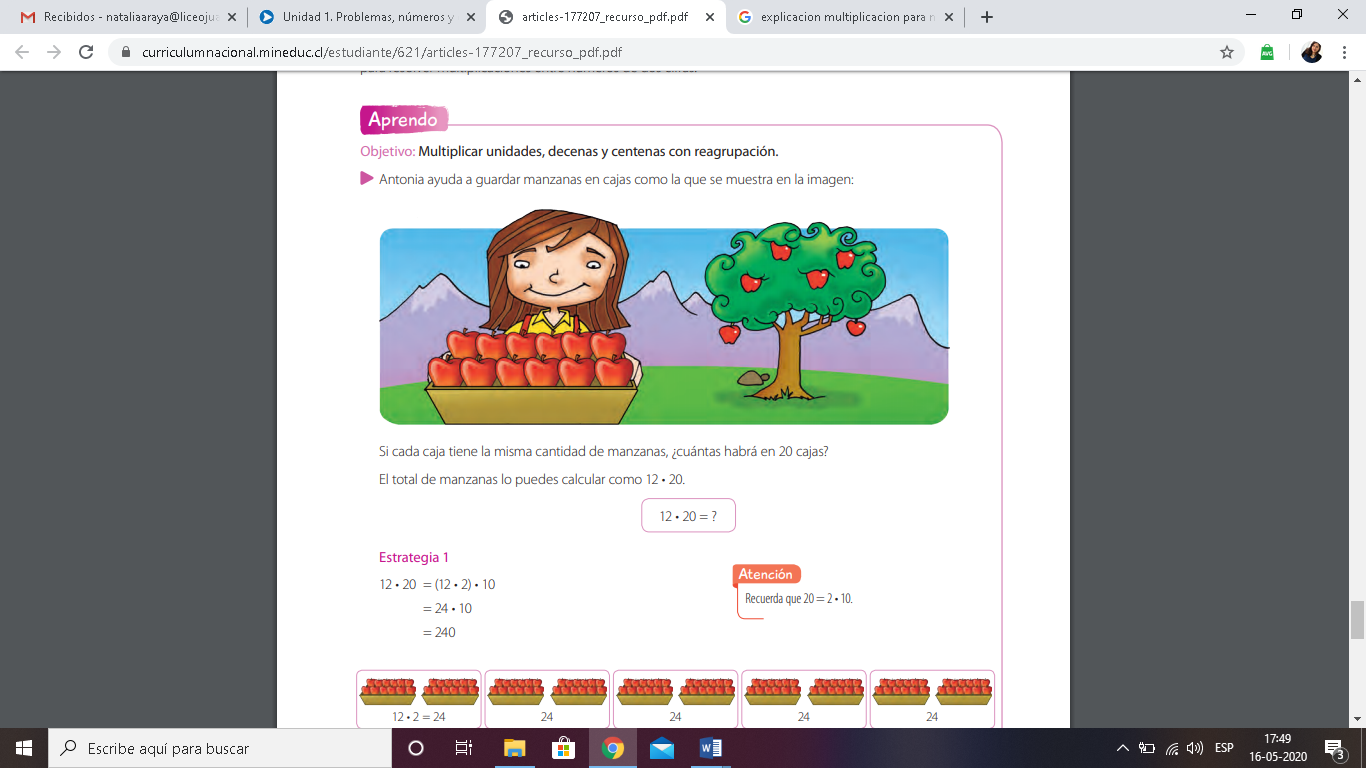 Estrategia 1: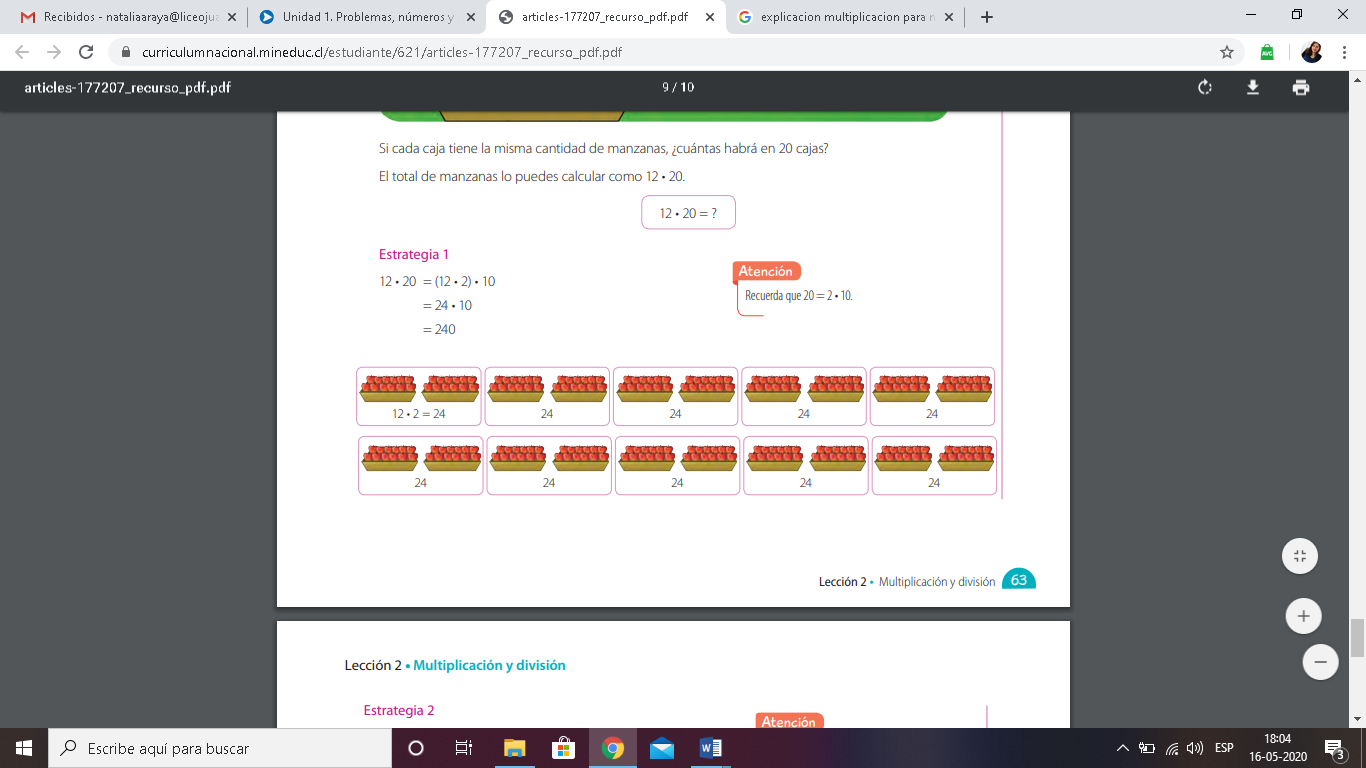 Estrategia 2: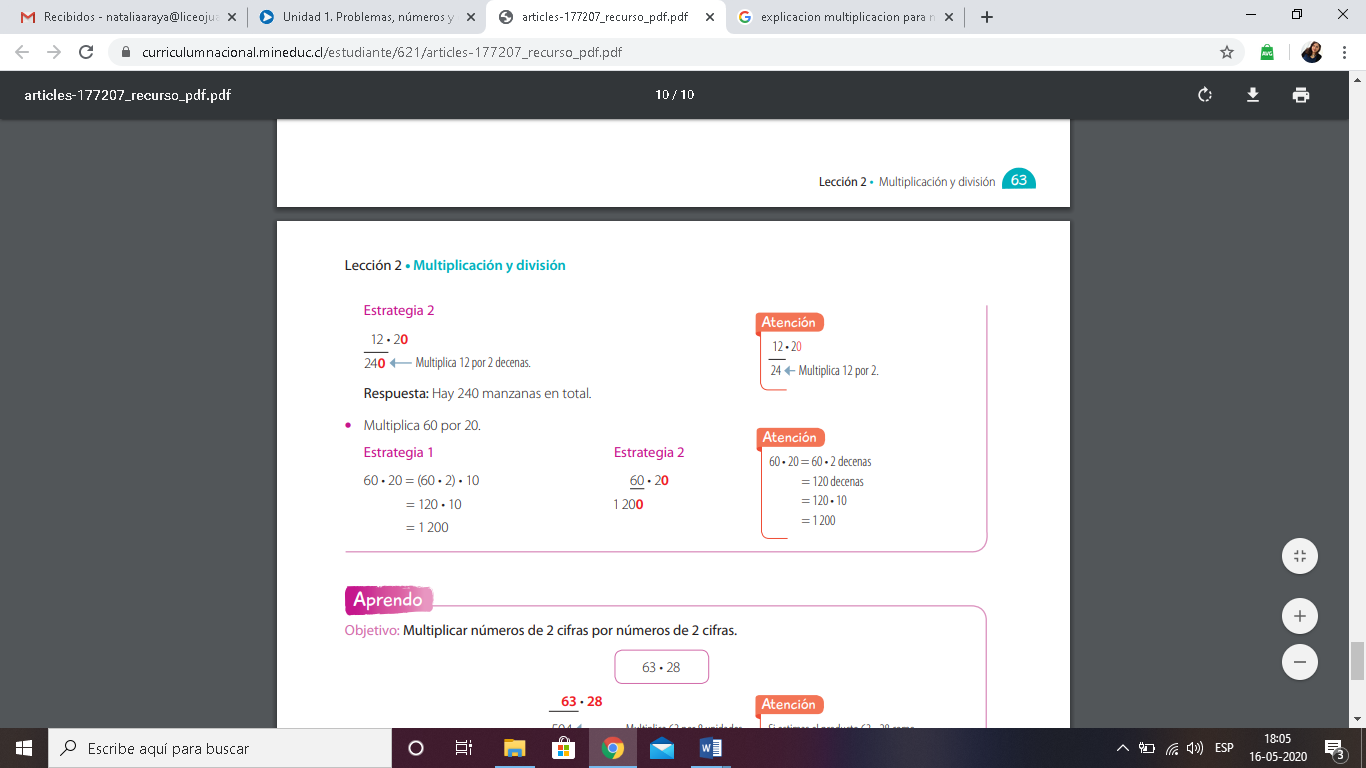 Asimismo, podemos encontrarnos con que debamos aplicar el algoritmo de la multiplicación en ejercicios que poseen números de dos cifras que no sean de base 10. Observa el siguiente ejemplo: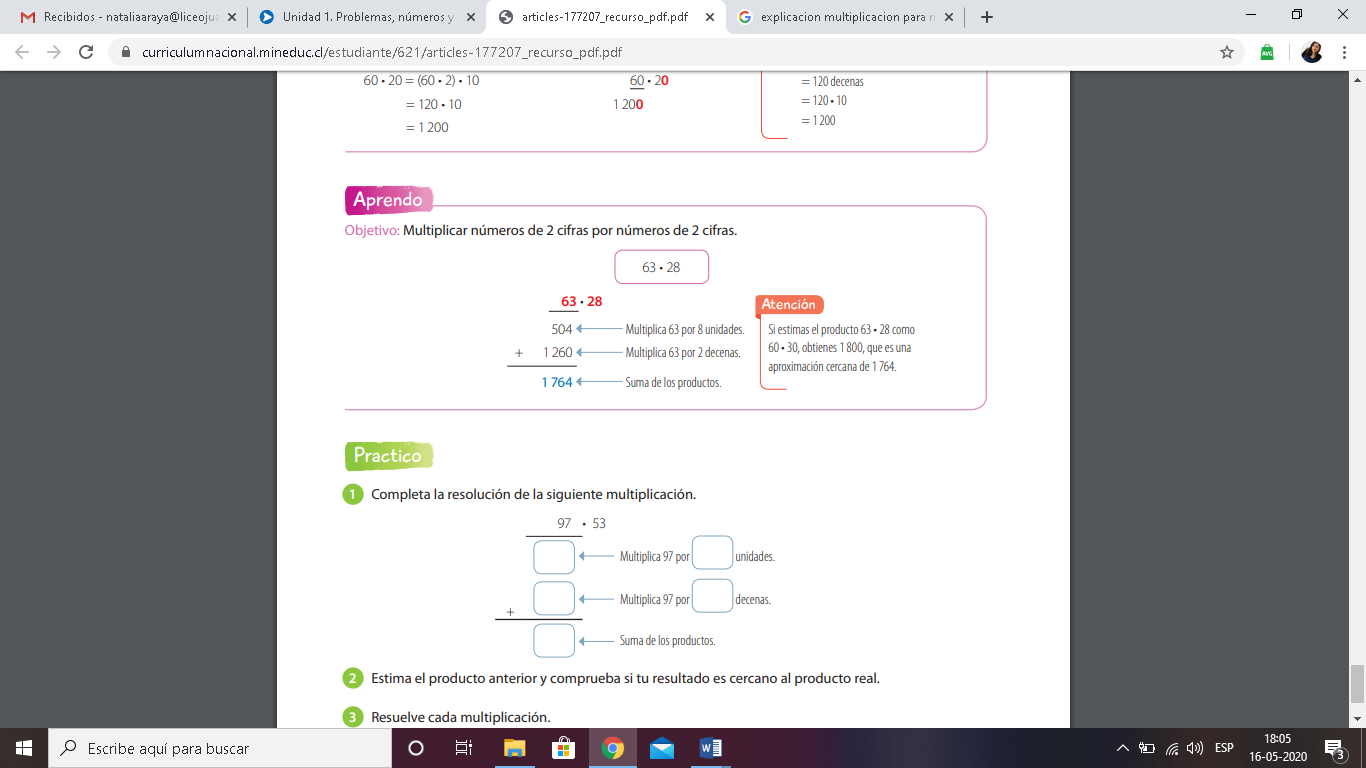 ¡Vamos a practicar!_ Resuelve los siguientes problemas matemáticos basados en el algoritmo de la multiplicación, no olvides que, al resolver cada ejercicio, debes redactar la respuesta.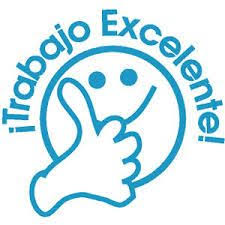 SOLICITUD: Requiero guardar (ya sea en carpeta, funda o lo que tengan disponible) las guías realizadas.Instrucciones:La multiplicación es una operación que utilizamos para reemplazar el cálculo de ciertas sumas repetitivas, por un método más veloz y simplificado.Para usar el algoritmo de la multiplicación, podemos usar diversas estrategias. A continuación, se detallan dos a partir de una multiplicación con uno de sus factores en base 10:Estrategia 1:Estrategia 2:Asimismo, podemos encontrarnos con que debamos aplicar el algoritmo de la multiplicación en ejercicios que poseen números de dos cifras que no sean de base 10. Observa el siguiente ejemplo:¡Vamos a practicar!_ Resuelve los siguientes problemas matemáticos basados en el algoritmo de la multiplicación, no olvides que, al resolver cada ejercicio, debes redactar la respuesta.SOLICITUD: Requiero guardar (ya sea en carpeta, funda o lo que tengan disponible) las guías realizadas.Instrucciones:La multiplicación es una operación que utilizamos para reemplazar el cálculo de ciertas sumas repetitivas, por un método más veloz y simplificado.Para usar el algoritmo de la multiplicación, podemos usar diversas estrategias. A continuación, se detallan dos a partir de una multiplicación con uno de sus factores en base 10:Estrategia 1:Estrategia 2:Asimismo, podemos encontrarnos con que debamos aplicar el algoritmo de la multiplicación en ejercicios que poseen números de dos cifras que no sean de base 10. Observa el siguiente ejemplo:¡Vamos a practicar!_ Resuelve los siguientes problemas matemáticos basados en el algoritmo de la multiplicación, no olvides que, al resolver cada ejercicio, debes redactar la respuesta.SOLICITUD: Requiero guardar (ya sea en carpeta, funda o lo que tengan disponible) las guías realizadas.